Владимир Сергеевич СидоровВладимир Сергеевич СидоровВладимир Сергеевич Сидоров2.10.1936 - 23.02.2006 гг.2.10.1936 - 23.02.2006 гг.2.10.1936 - 23.02.2006 гг.писатель и краеведписатель и краеведписатель и краевед  Сидоров Владимир Сергеевич родился 2 октября 1936 в городе Лозовая, Харьковская область, Украина.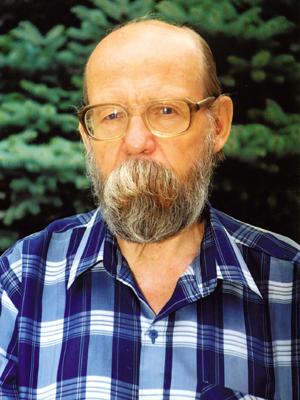   Образование: РГУ, историко-филологический факультет (1959). По окончании Ростовского университета, десять лет «обучался во втором университете - писательском»: работал на сибирских стройках (путейцем, бурильщиком, монтажником), в деревне (скотником, прицепщиком, стригалем, штурвальным и др.), на заводе «Ростсельмаш» (прессовщиком), в таксопарке (слесарем)  С 1966 по 1986 гг. был литературным редактором в жур-нале «Дон». С 1987 по 1997 гг. писал книги. С 1998 года – обозреватель газеты «Крестьянин». нале «Дон». С 1987 по 1997 гг. писал книги. С 1998 года – обозреватель газеты «Крестьянин». нале «Дон». С 1987 по 1997 гг. писал книги. С 1998 года – обозреватель газеты «Крестьянин».    Подготовил и запустил два проекта – ежегодник «Донской временник» (издается с 1993 года) и литературно-художественный альманах «Ковчег» (издается с 2002 года).   Подготовил и запустил два проекта – ежегодник «Донской временник» (издается с 1993 года) и литературно-художественный альманах «Ковчег» (издается с 2002 года).   Подготовил и запустил два проекта – ежегодник «Донской временник» (издается с 1993 года) и литературно-художественный альманах «Ковчег» (издается с 2002 года).  Член союза писателей. Лауреат конкурса «Зеленый лист» журнала «Юность» (1974). Медаль «Ветеран труда» (1986).  Член союза писателей. Лауреат конкурса «Зеленый лист» журнала «Юность» (1974). Медаль «Ветеран труда» (1986).  Член союза писателей. Лауреат конкурса «Зеленый лист» журнала «Юность» (1974). Медаль «Ветеран труда» (1986).  Основные литературные и краеведческие труды: «Собрание сочинений» тт. 1-5, «Донская казачья энциклопедия Владимира Сидорова» (1994), «Энциклопедия старого Ростова и Нахичевани-на-Дону» в 7 томах (1994-1997).
  О нем и его творчестве можно прочесть в справочнике «Новая Россия: мир литературы», «Вагриус», 2003; «Культура Дона в лицах», Ростиздат, «Писатели Дона», Ростиздат, 1986. О Владимире Сидорове снят документальный фильм «Времена и чувства».  Основные литературные и краеведческие труды: «Собрание сочинений» тт. 1-5, «Донская казачья энциклопедия Владимира Сидорова» (1994), «Энциклопедия старого Ростова и Нахичевани-на-Дону» в 7 томах (1994-1997).
  О нем и его творчестве можно прочесть в справочнике «Новая Россия: мир литературы», «Вагриус», 2003; «Культура Дона в лицах», Ростиздат, «Писатели Дона», Ростиздат, 1986. О Владимире Сидорове снят документальный фильм «Времена и чувства».  Основные литературные и краеведческие труды: «Собрание сочинений» тт. 1-5, «Донская казачья энциклопедия Владимира Сидорова» (1994), «Энциклопедия старого Ростова и Нахичевани-на-Дону» в 7 томах (1994-1997).
  О нем и его творчестве можно прочесть в справочнике «Новая Россия: мир литературы», «Вагриус», 2003; «Культура Дона в лицах», Ростиздат, «Писатели Дона», Ростиздат, 1986. О Владимире Сидорове снят документальный фильм «Времена и чувства».Интернет - ресурсы:Интернет - ресурсы:Интернет - ресурсы:   1. URL: http://www.donvrem.dspl.ru   1. URL: http://www.donvrem.dspl.ru   1. URL: http://www.donvrem.dspl.ru   2. URL: http://www.nvgazeta.ru/news/12381/471593/   2. URL: http://www.nvgazeta.ru/news/12381/471593/   2. URL: http://www.nvgazeta.ru/news/12381/471593/   3. URL: http://ru.hayazg.info/Сидоров_Владимир_Сергеевич   3. URL: http://ru.hayazg.info/Сидоров_Владимир_Сергеевич   3. URL: http://ru.hayazg.info/Сидоров_Владимир_Сергеевич   4. URL: http://www.whoiswho.su/Rostov/Person/?SidorovVS   4. URL: http://www.whoiswho.su/Rostov/Person/?SidorovVS   4. URL: http://www.whoiswho.su/Rostov/Person/?SidorovVS